Конспект занятияпо рисованию вмладшей группе«Веселый дождик»(Нетрадиционная техника: рисование ватными палочками)Подготовила:  воспитатель Лакосник А. С. «Веселый дождик»(Нетрадиционная техника: рисование ватными палочками)Программные задачи:- Учить детей рисовать точки, пятнышки с помощью ватных палочек, изображая тучки и дождик.- Знакомить детей с доступными явлениями природы; продолжать учить различать цвет краски, правильно называть его (синий).- Формировать правильную позу при рисовании: сидеть свободно, не наклоняться низко над листом бумаги, свободной рукой придерживать лист бумаги.- Развивать стремление играть в подвижные игры с простым содержанием.Оборудование: листы бумаги белого цвета с изображением туч, ватные палочки, гуашевые краски синего цвета, салфетки, вариативные образцы для пояснения техники рисования, зонтик, лягушки – игрушки.Ход занятия:Воспитатель: Ребята, вы слышите, кто-то скребётся к нам в дверь. Давайте посмотрим. (Вносит на подносе лягушек).Воспитатель: Дети кто это к нам в гости прискакал? Воспитатель рассказывает стихотворение:Мы зеленые лягушки,Мы веселые квакушки,В озере живем,Песенку поем.Воспитатель: А вы знаете, как лягушки песенки поют? Но сейчас лягушки почему-то грустные. Ребята, как вы думаете, что случилось, почему они не веселятся? Лягушки очень любят дождик, появляется много лужиц и они могут в них купаться, плескаться. Но дождика давно не было, поэтому лягушки грустные. Мы можем помочь лягушкам и нарисовать тучки и дождик. Рисовать мы будем ватными палочками.(Воспитатель показывает образец выполнения работы, объясняет частоту размещения точек, пятнышек).Воспитатель: на тучке пятнышки рисуем близко друг к другу, они почти сливаются, а пятнышки – дождики размещены свободно, «летят» на расстоянии друг от друга. Ребята, какого цвета получаются тучки и дождик? (ответы детей)(Дети садятся за стол и начинают рисовать ватными палочками. Сначала заполняют пятнышками силуэты тучек).Пальчиковая игра
Дождик, дождик поливай,
Будет хлеба каравай. 
Будут булки, будут сушки,
Будут вкусные ватрушки.(Затем дети рисуют дождик, ставят более редкие пятнышки под тучками – показывают, как из тучек идет дождик.Воспитатель поощряет детей сопровождать ритм отпечатков ритмов слов: «кап – кап – кап, кап – кап – кап»).Воспитатель:Дождик, дождик кап – кап – капМокрые дорожки.Нам нельзя идти гулять,Мы промочим ножки.Воспитатель: А вот лягушки дождик любят и не боятся намочить свои лапки.(Ребята вместе с лягушками рассматривают получившиеся рисунки).Воспитатель: Ну что лягушки вы довольны, мы нарисовали вам много дождика. Теперь вы можете плескаться и веселиться в лужицах. А мы с ребятами еще поиграем. «Какая хорошая погода! — говорит воспитатель, выглянув в окошко. — Сейчас выйду и позову детишек поиграть!» Он выходит на середину комнаты и зовет всех погулять. Малыши выбегают и собираются вокруг воспитателя, а он произносит следующий текст:Смотрит солнышко в окошко,Наши глазки щурятся.Мы захлопаем в ладошки,И бегом на улицу!Дети повторяют стишок, а затем под слова «Топ-топ-топ» и «Хлоп-хлоп-хлоп» все топают ножками и хлопают в ладошки, подражая воспитателю.«А теперь побегаем!» — предлагает воспитатель и убегает. Дети разбегаются в разные стороны. Неожиданно воспитатель говорит: «Посмотрите, дождик идет! Скорее домой!» Все спешат в свои домики.«Послушайте, как барабанит дождик по крышам, — говорит воспитатель и, постукивая согнутыми пальцами по сиденью стульчика, изображает шум дождя. — Стало очень скучно. Давайте попросим дождик перестать капать». Педагог читает народнуюпотешку:Дождик, дождик, веселей,Капай, капли не жалей.Только нас не замочи,Зря в окошко не стучи!Шум дождя вначале усиливается, но постепенно утихает, а вскоре и совсем прекращается. «Сейчас выйду на улицу и посмотрю, кончился дождик или нет», — говорит воспитатель, выходя из своего домика. Он делает вид, что смотрит на небо и зовет малышей: «Солнышко светит! Нет дождя! Выходите погулять!»Дети опять собираются вокруг воспитателя и вслед за ним повторяют стихотворение про солнышко и выполняют забавные движения. Можно побегать, попрыгать, поплясать, но до тех пор, пока воспитатель снова не скажет: «Ой, дождик начинается!»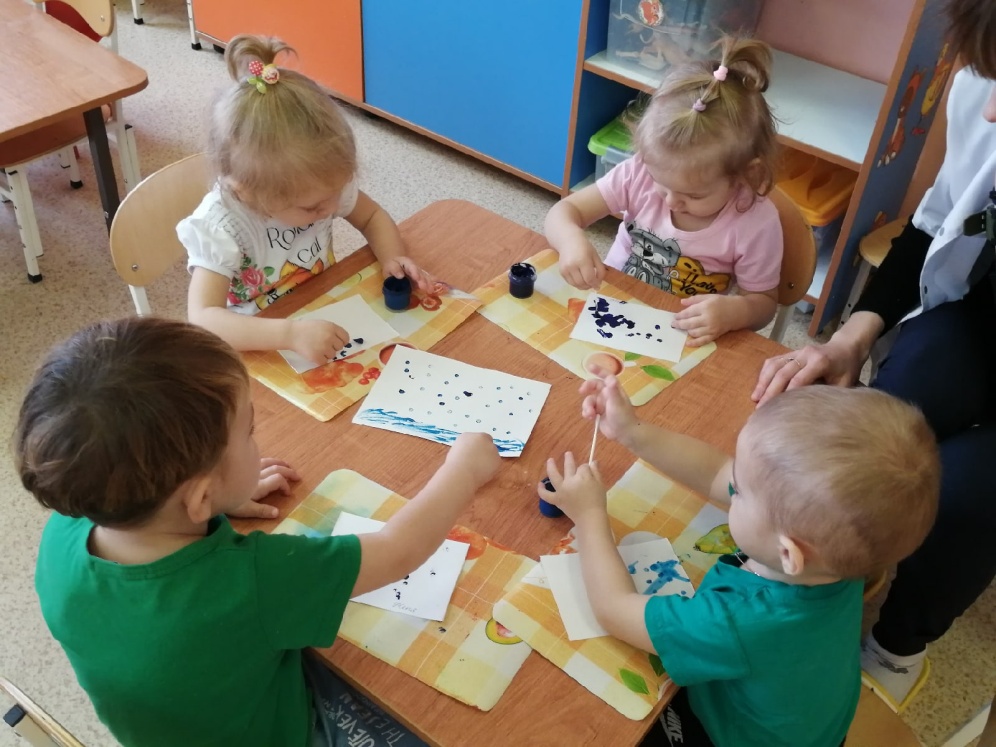 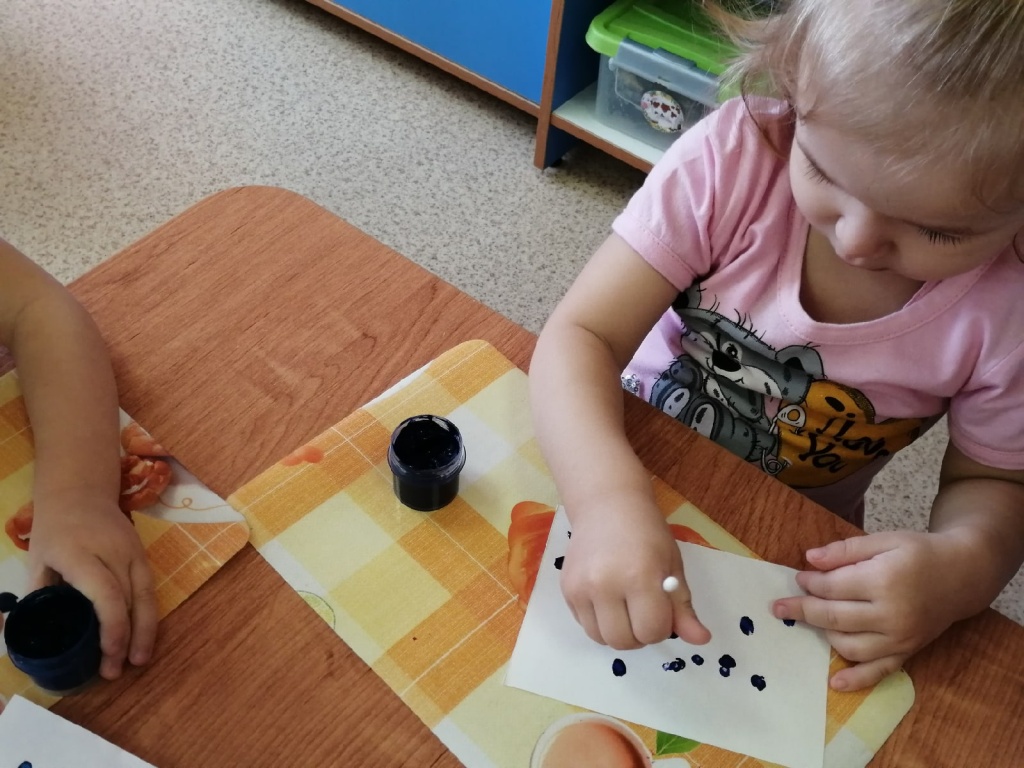 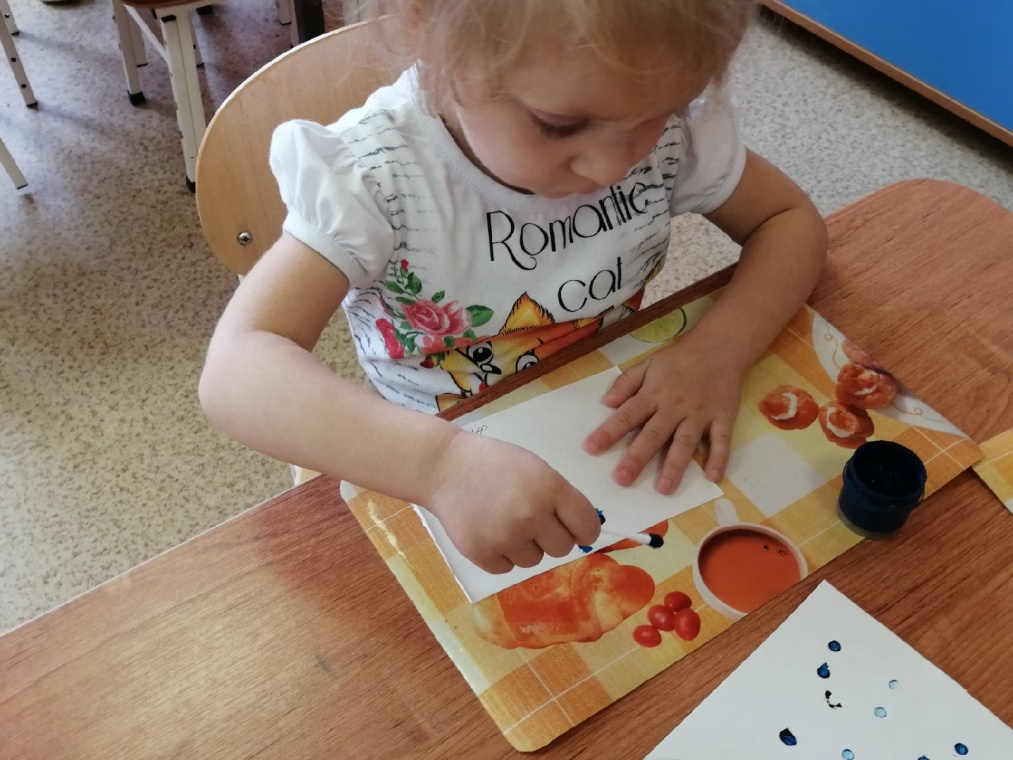 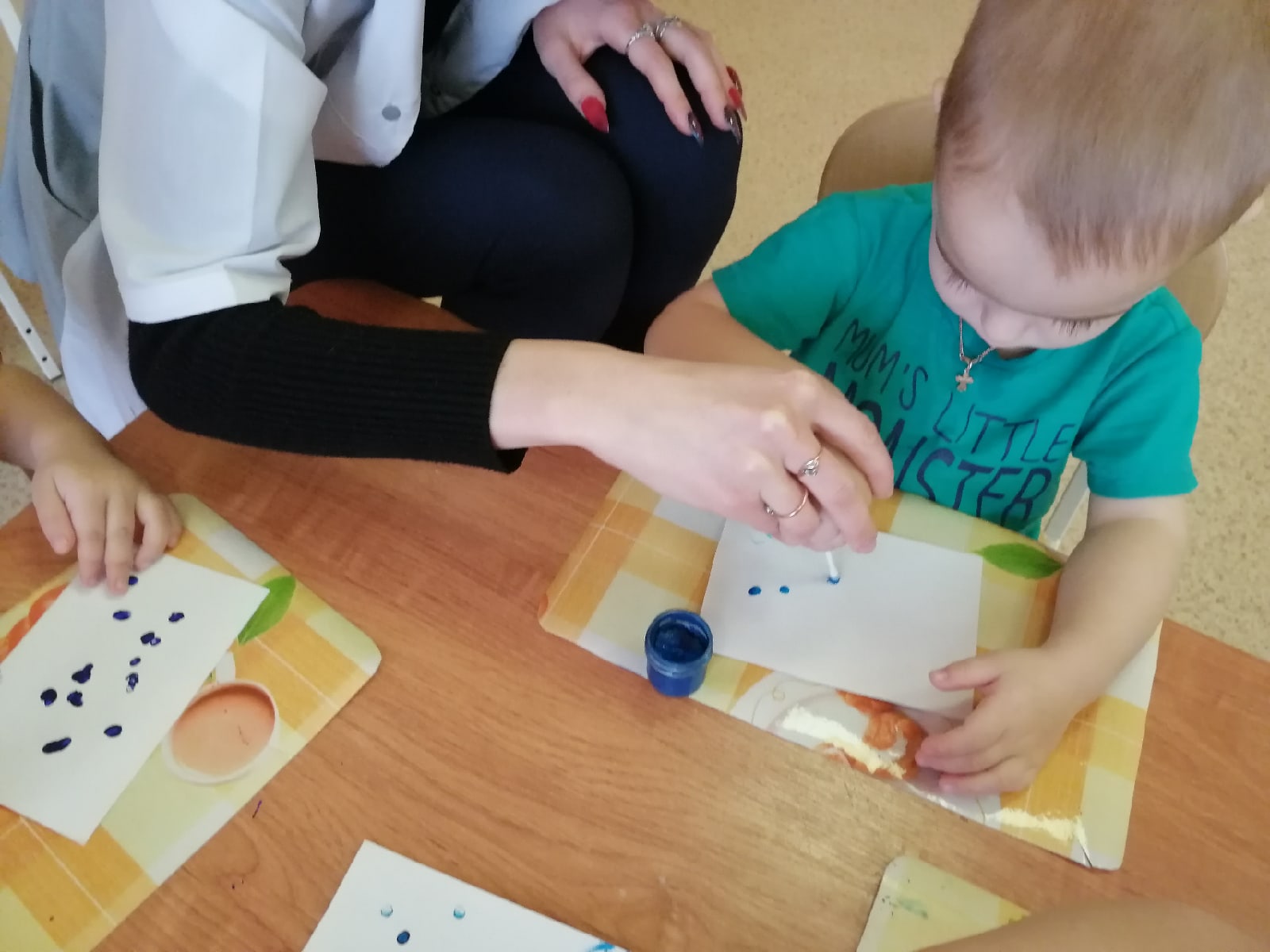 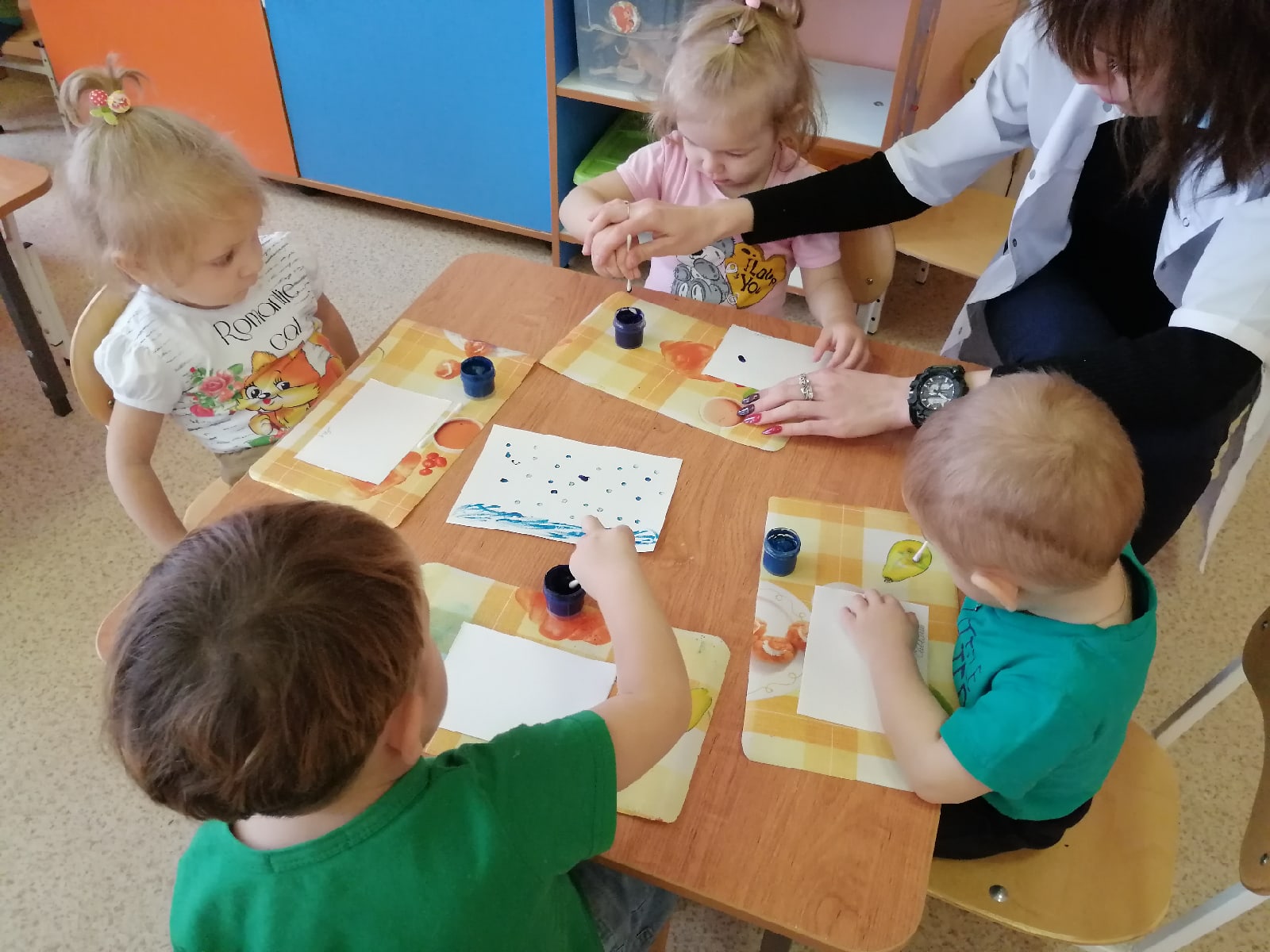 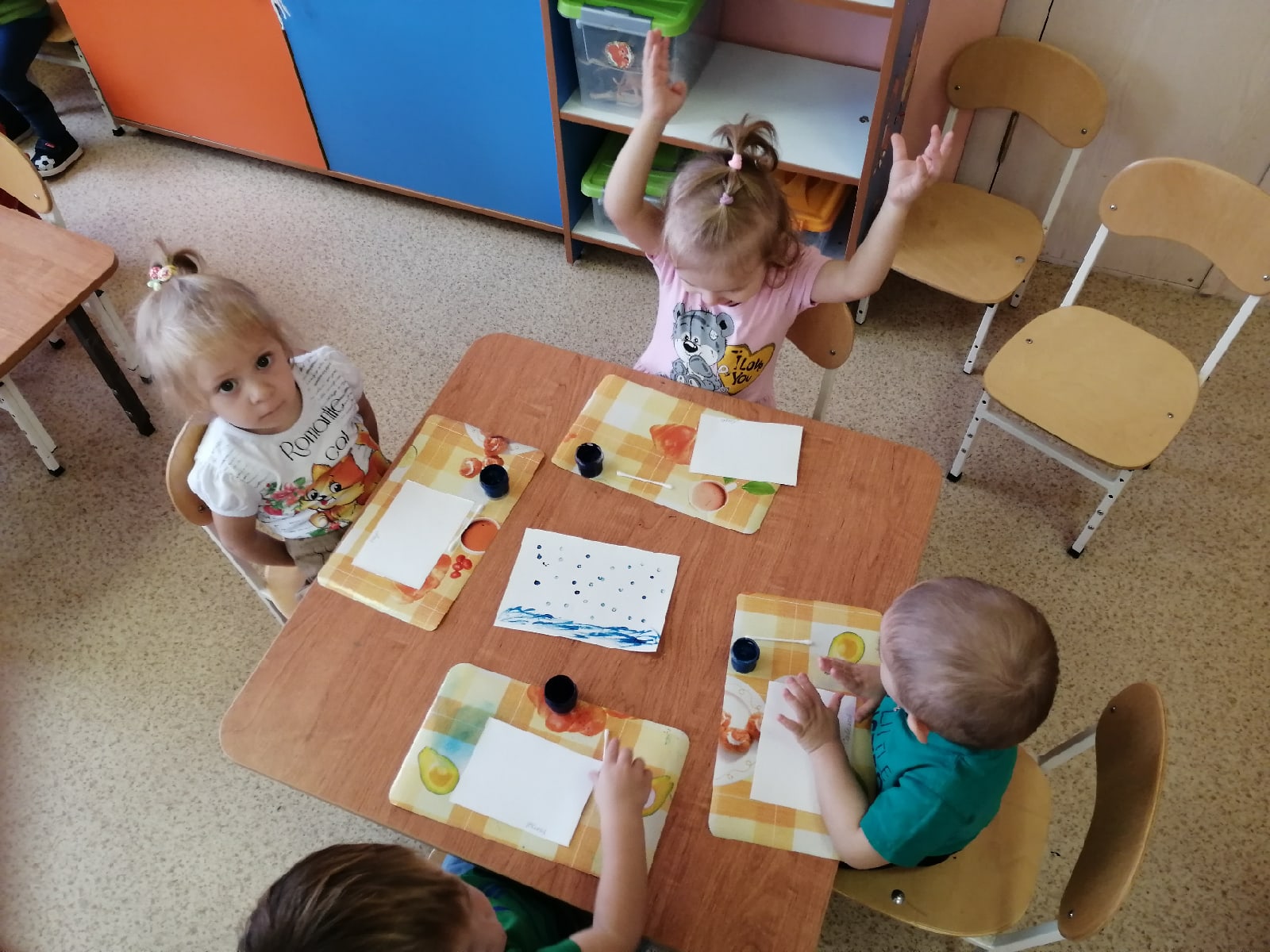 